The Daily Reporter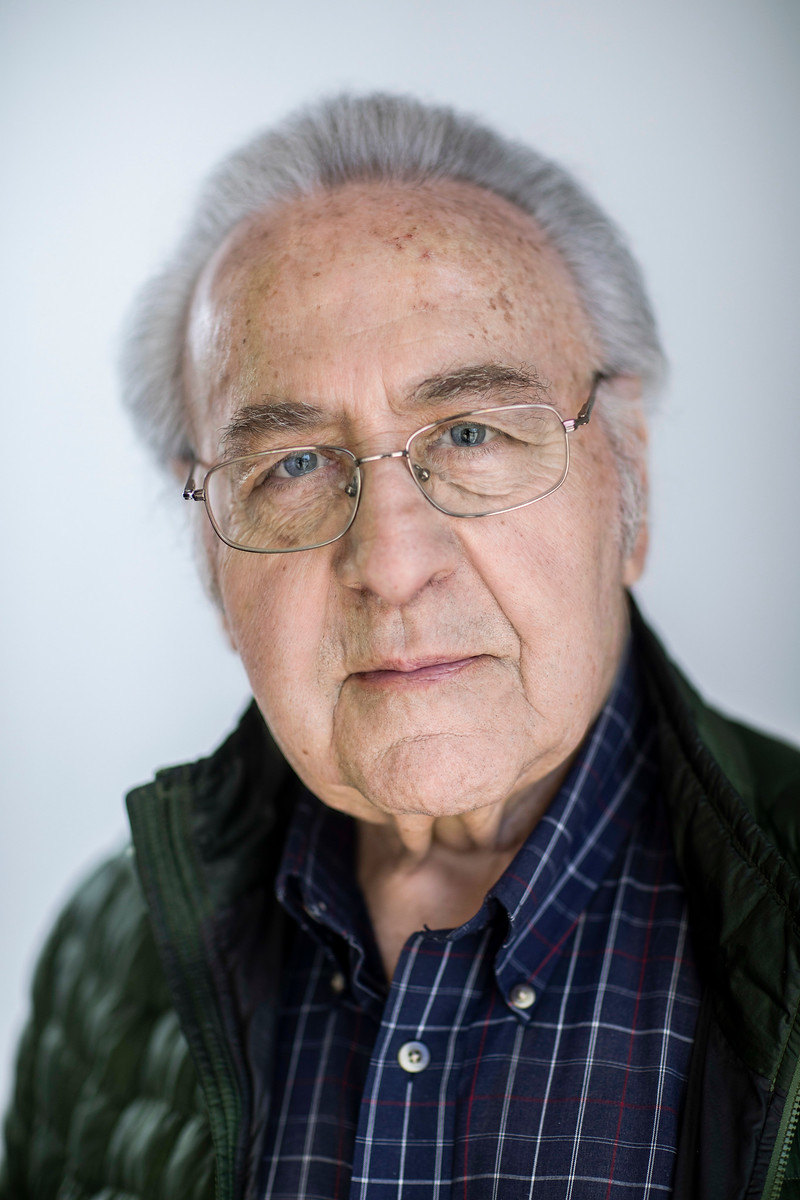 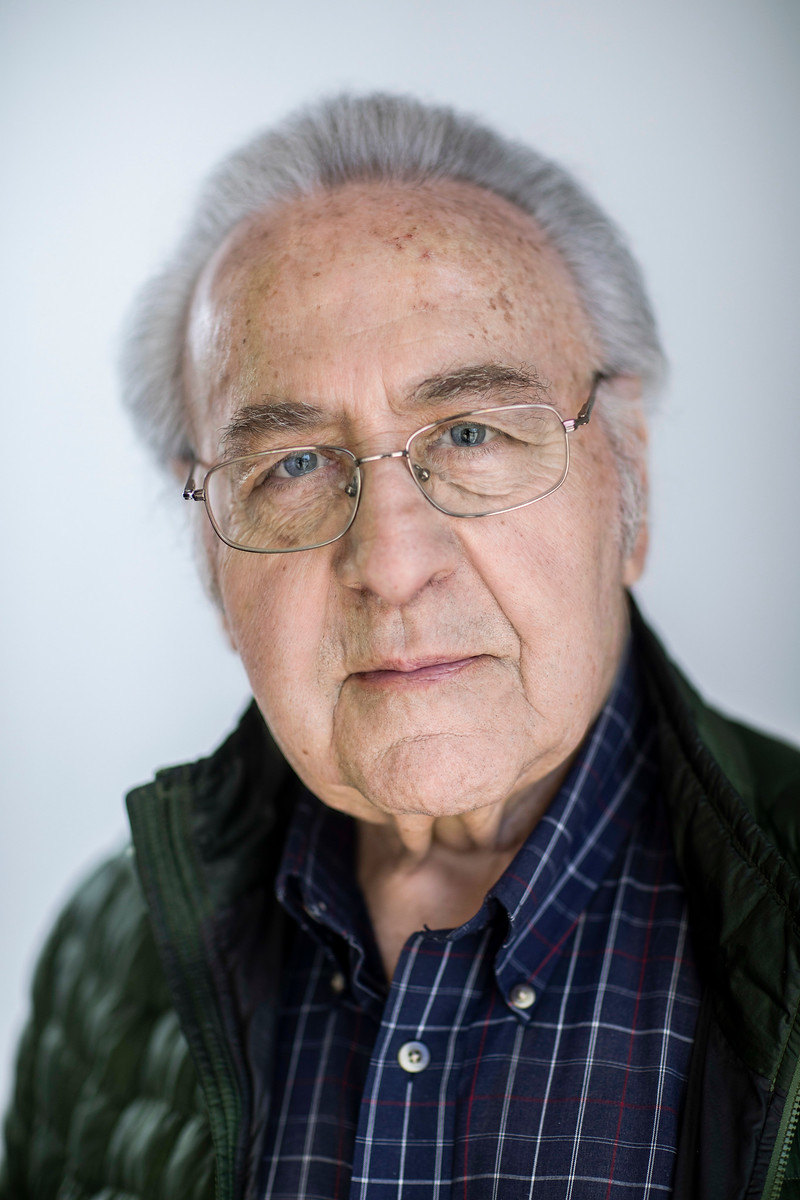 Icons in Construction Nomination –Anthony F. Balestrieri, AIA, NSPERegistered Architect/Engineer,Balestrieri Environmental & Environmental & Development, Inc.Here at Balestrieri Environmental & Development we believe that our Family First mindset is key to our success.  Balestrieri is an on-going three-generation company, established in 1992.  With that being said, we have a very important gentleman to introduce, Mr. Anthony F. Balestrieri.Born in Milwaukee, Wisconsin and a graduate of the ROTC Program at Marquette University, Mr. Balestrieri began his career serving our Country in the US Navy in 1954.  He was a Captain in the Navy and continues to serve in the United States Navy League – Milwaukee Council.  In this role Tony served on the US Navy League Board of Commissioning for both the USS Freedom and USS Milwaukee.Prior to joining the company, Mr. Balestrieri was a partner at Balestrieri-Kehoe and Associates, an architectural and engineering design firm.  Prior to that he was a partner with Goebel-Balestrieri Architects.  Some of the projects that Mr. Balestrieri has designed are Alpine Valley, Devils Head Resort, VA Medical Centers throughout Wisconsin, Taycheedah Correctional Institution, Lake Lawn Lodge, Delavan-Darien High School, Elkhorn Area High School and several Ramada Inns throughout the Midwest.It was through Tony’s encouragement and guidance that Balestrieri Environmental and Development was founded by his son, Ken Balestrieri and his daughter-in-law Cindy Balestrieri.  Having had experience working with the Zablocki Medical Center he saw a real need for a professional abatement company to serve the needs of the Construction Industry.  Now, 27 years later and many more to come; Tony Balestrieri continues to be an integral member of our team.   Mr. Balestrieri is our Registered Architect and Professional Engineer.  Tony is responsible for field marketing, design planning, and contracting negotiations.Perhaps most importantly, Tony has and continues to be a role model for all of the Balestrieri Team.  His wealth of knowledge, problem solving skills, architectural background and negotiating strategies plays a vital role in the success of the company.  Taping into his viewpoint from an architectural standpoint is perhaps his most important asset.  His input on bidding large and complex projects is highly sought after by all members of the team.Tony has many accomplishments here that we are all very proud of.  During his career Mr. Balestrieri was appointed to the Southeastern Wisconsin Regional Planning Commission (20 years), where he held the position of Chairman and Past Chairman.  In Addition, he holds certification as an Asbestos Design Planner and Asbestos Supervisor in the State of Wisconsin.Tony Balestrieri is a loving husband, who has been married to his bride Mary Balestrieri for 63 years.  They have four children, seven grandchildren, and one great-grandchild.  Today, Tony is active here at Balestrieri and enjoys golfing, boating and spending time with his family.It is with great pleasure that the entire Balestrieri Team nominates Anthony F. Balestrieri for
The Daily Reporter’s  Icons in Construction honor.